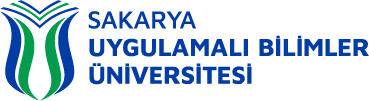 BÖLÜM BAŞKANI ATAMASI ALT DETAY SÜRECİBağlı Olduğu Alt Süreç: Fakülte Alt SüreciSürecin Sorumluları: Dekanlık, Bölüm Başkanları, Fakülte Sekreteri, Yazı İşleri Birimi, Personel İşleri Birim PersoneliSürecin Uygulayıcıları: DekanlıkSürecin Amacı: Yeni açılan bölüme veya süresi dolan bölüm başkanının yerine ilgili kanun ve yönetmeliğe uygun olarak bölüm başkanı atamasıSürecin Girdileri: Yeni Açılan Bölüme veya Süresi dolan bölüm başkanının yerine ilgili kanun ve yönetmeliğe uygun olarak bölüm başkanı atamaSürecin Faaliyetleri:Bölüm Başkanını belirlemek üzere, Dekanlık tarafından bölümdeki Anabilim Dalı Başkanlarının yazılı görüşlerinin istenmesiDekan ve Anabilim Dalı Başkanlarının yazılı görüşlerinin dikkate alınarak, Bölüm Başkanı adayının belirlenmesiBölüm Başkanı adayının ikinci bir idari görevi varsa Bölüm Başkanı atama onayının Rektörlüğe sunulmasıRektörün onayından sonra Bölüm Başkanının atanarak, görevine başlamasıBölüm Başkanı adayının ikinci bir idari görevi yoksa Dekan’ın Bölüm Başkanını ataması, Rektörlük Makamına ve Bölümüne bildirilmesiSürecin Çıktıları: Atamanın; atanan kişiye ve Rektörlük Makamına yazılı olarak bildirilmesiPerformans Göstergeleri:  PG. 1 Atamanın yapılması Sürecin Müşterisi: Akademik PersonelSürecin Tedarikçisi: Rektörlük, Teknoloji Fakültesi DekanlığıSüreci Tanımlayanlar: Süreç Sorumlusu ve Uygulayıcıları, Süreç Yönetimi Çalışma Grubu